두바이 호텔을 이용해 주셔셔 감사드립니다. 아래의 빈 공란 기입후 이메일로 보내주시기 바랍니다.(E-Mail :hoteldubai@naver.com)예약접수마감일: 마감시까지개인신상정보객실요청 사항- 본 요금은 “2024 대한이식학회 춘계학술대회 ” 에 참가자를 위한 특별요금입니다.- 본 요금은 1객실 1박당 요금 기준입니다. (조식은 인원수대비 포함 입니다. )- 본 요금은 부가세 10%가 포함되어 있습니다.- 객실 내 무료 WIFI 사용가능하며, 두바이 호텔은 김대중 센터와 1.5km 거리에 위치해 있습니다.- 객실 예약은 선착순으로 진행되며, 호텔의 사정에 의해 조기 예약 마감 될 수 있습니다.(예약 마감의 경우 추후 통보 예정)- 체크인은 오후 3시부터 가능하며, 체크아웃은 오전 11시입니다.신용카드 정보 (지불보증 및 결재카드) 숙박요금은 사전결재또는 체크아웃 결재 가능하십니다.취소규정- 객실 예약 취소, 변경 시 체크인 3일 전까지 예약실로 연락 주시기 바랍니다.- 체크인 2일 전 취소, 변경 시 1박 숙박요금의 30% 위약금 발생- 체크인 1일 전 취소, 변경 시 1박 숙박요금의 50% 위약금 발생- 체크인 당일 취소 또는 No-Show(예약 후 아무런 연락 없이 투숙하지 않은 상황) 발생 시 1박 숙박요금의 100% 위약금 발생- 보다 자세한 문의사항이 필요하시면 예약실로 연락 주시기 바랍니다.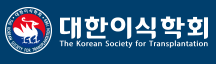 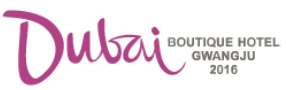 행사명2024 대한이식학회 춘계 학술대회 GR행사명학회기간: 2024년03월29일 ~ 2024년03월30 , 광주 김대중센터GR□MR. □MRS.  □MS. □DR.실 투숙자 성명대리 예약자 성명대리 예약자 성명□MR. □MRS.  □MS. □DR.이  름: □MR. □MRS.  □MS. □DR.연락처: 체크인 일자           2024년 03월일투숙 인원수   명체크아웃 일자 2024년 03월일핸드폰 번호숙박일수박 일이메일 예상 도착시간□오전   □오후시비고객실타입객실 사이즈객실요금 (부가세포함가)수량비고□ 디럭스 더블룸35㎡ (11평)\ 109,000원더블침대 1개 □ 디럭스 트윈룸35㎡ (11평)\ 129,000원더블침대 2개 □ 쥬니어 스위트35㎡ (11평)\ 119,000원더블침대 1개/안마의자카드회사명□ VISA     □ Master  □ AMEX□ JCB    □ Others (                   )□ VISA     □ Master  □ AMEX□ JCB    □ Others (                   )□ VISA     □ Master  □ AMEX□ JCB    □ Others (                   )카드소유자명유효기간 (월/년)카드번호Signature상기인본인은상기와같이예약된사항에대하여지불보증하며, 본신용카드는취소수수료또는 No-Show 발생비용에한하여결제용도로사용하는것에대하여동의합니다. 상기인본인은상기와같이예약된사항에대하여지불보증하며, 본신용카드는취소수수료또는 No-Show 발생비용에한하여결제용도로사용하는것에대하여동의합니다. 상기인본인은상기와같이예약된사항에대하여지불보증하며, 본신용카드는취소수수료또는 No-Show 발생비용에한하여결제용도로사용하는것에대하여동의합니다. SignatureGWANG JU DUBAI HOTEL광주광역시 서구 상무 번영로 47   T. 062 373 0700  F. 062 376 0800  http://dubaihotel.kr  E. dubaihotel@nave.com